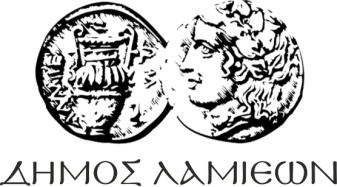        Επιτροπή παρακολούθησης  του        Προγράμματος Διαχείρισης των Αδέσποτων Ζώων στον Δήμο ΛαμιέωνΛαμία, 19  Δεκεμβρίου 2019 Δελτίο ΤύπουΘέμα:  Συνεδρίαση Επιτροπής για την παρακολούθηση του Προγράμματος Διαχείρισης των Αδέσποτων Ζώων στον Δήμο ΛαμιέωνΤην Παρασκευή 20 Δεκεμβρίου  2019, στις 12.30,στο Δημοτικό Κατάστημα Λαμίας Φλέμινγκ   &  Ερυθρού Σταυρού, στην αίθουσα συνεδριάσεων της Οικονομικής Επιτροπής (1ος όροφος), θα διεξαχθεί συνεδρίαση της Επιτροπής για την παρακολούθηση του Προγράμματος Διαχείρισης των Αδέσποτων Ζώων στον Δήμο Λαμιέων.Κατά την διάρκεια της συνεδρίασης θα συζητηθούν τα παρακάτω θέματα:
1. Ενημέρωση για την συνάντηση με τον Αντιπρύτανη του Πανεπιστημίου Θεσσαλίας και διαμόρφωση συγκεκριμένου πλαισίου αμοιβαίας συνεργασίας 2.Προγραμματισμός ενεργειών και δράσεων του δήμου για το ζήτημα των αδέσποτων 
3. Ενημέρωση για τις συνθήκες που επικρατούν στο Κέντρο Περίθαλψης Αδέσποτων Ζώων 4.Αναλυτικός απολογισμός με πλήρη στοιχεία της λειτουργίας του Κέντρου Περίθαλψης κατά τους τελευταίους 3 μήνες (πόσες στειρώσεις, σημάνσεις, περισυλλογές, υιοθεσίες, απελευθερώσεις, εμβολιασμοί και θάνατοι ζώων συνέβησαν από τότε)
5. Απόφαση για τοποθέτηση ταϊστρών σε διάφορα σημεία του δήμου
6. Προτάσεις των μελών της Επιτροπής        Ο Πρόεδρος της ΕπιτροπήςΠαναγιώτης Στασινός